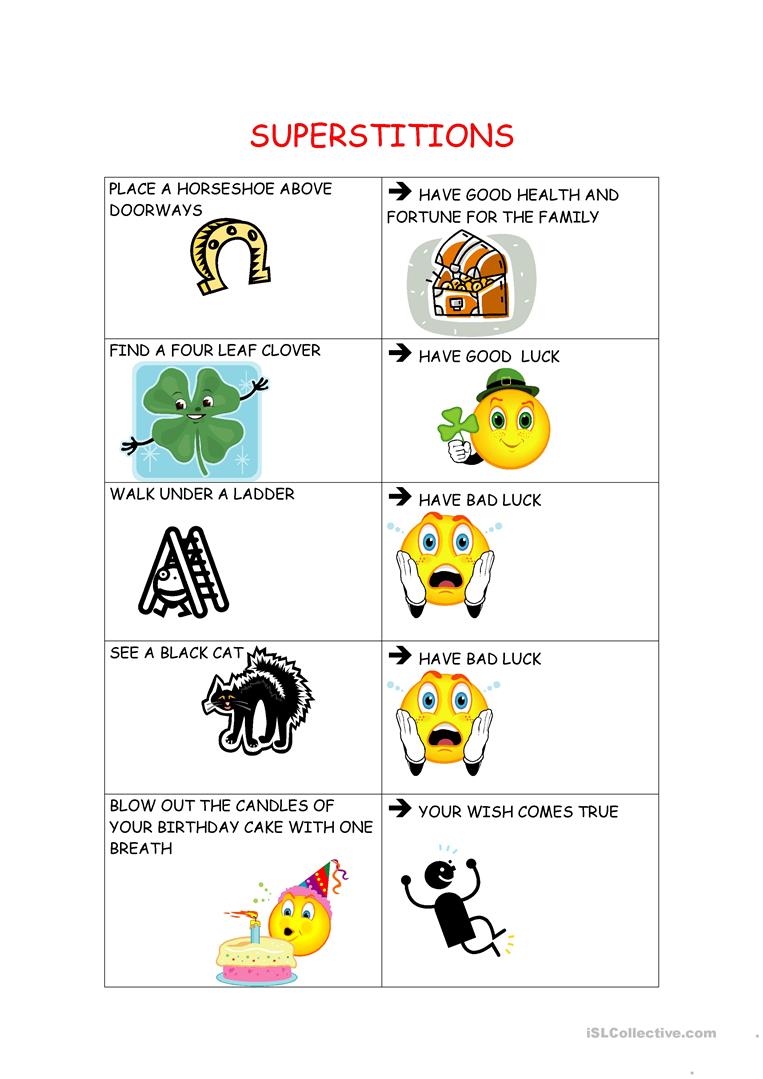 Make sentences:If you place a horseshoe………………………………………………. , you will have….You will have……………………………………………….if you find……………………………………………If ……………………………………………………………………………………………………………………………..You will have………………………………………………………………………………………………………………If……………………………………………………………………………………………………………………………….